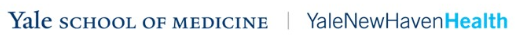 YALE CENTER FOR HEALTHCARE SIMULATIONFaculty Development – 2024 Program Schedule
The Yale Center for Healthcare Simulation is an interactive learning environment where participants can safely practice high-acuity, low frequency clinical events without risk. Our simulations often involve interdisciplinary providers working together to improve interdisciplinary teamwork behaviors, communication, and crisis resource management skills as well as practice clinical decision-making and clinical skills. Our philosophy on learning is based in David Kolb's experiential learning theory. We provide our adult learners with opportunities to have concrete experiences whether real or simulated during which they can reinforce existing clinical care/standards, apply new skills, theories and knowledge with an opportunity to experience reflection on action or reflection in action. The reflection is student-centered and guided by trained facilitators who seek to expose rationale for behaviors, and then discuss way to improve behaviors and apply new knowledge in their clinical setting.Introduction to Simulation and Debriefing: This one-day course builds from the ground up beginning with the elements of simulation-based education with adult learning principles to provide the clinician educator with a strong foundation and structure for creating experiential learning opportunities.  Other course objectives include - practice simulation including scenario design and implementation as well as effective debriefing.  The course is interactive and allows opportunity for practice and prompt application.March 14 		1p to 5p 		June 11 		   	8:30a to 12:30p 	July 30 			8:30a to 12:30p 	September 5 		1p to 5p 		November 5 		1p to 5p 		Designation Statement: Yale School of Medicine designates this Live Activity for a maximum of 4.00 AMA PRA Category 1 Credit(s)™. Physicians should only claim credit commensurate with the extent of their participation in the activity.Simulation Design & Debriefing: An in-depth interactive 3-day program designed to educate Yale New Haven Health and Yale School of Medicine faculty and staff on simulation theory and practical application in clinical disciplines and non-clinical services. The course is facilitated by a team of faculty and operations specialists from the Yale Center for Healthcare Simulation.3 Day Course – September 10, 11, and 12Designation Statement: Yale School of Medicine designates this Live Activity for a maximum of 16.00 AMA PRA Category 1 Credit(s)™. Physicians should only claim credit commensurate with the extent of their participation in the activity.Engaging the Challenging Learner:  This course builds on the initial Introduction to Simulation & Debriefing course. Program goals include - discuss strategies for responding to a challenging learner, identify appropriate strategies for situations with challenging learners, execute strategies during a simulation/debriefing exercise, conduct a formal debrief and evaluation of exercises, address additional expectations.May 2			1p to 5p	Designation Statement: Yale School of Medicine designates this Live Activity for a maximum of 4.00 AMA PRA Category 1 Credit(s)™. Physicians should only claim credit commensurate with the extent of their participation in the activity.Location: Yale Center for Healthcare Simulation, 730 Howard Avenue, New Haven, CTTo Register:  Please email janine.doucette@ynhh.org or call 203-688-9565 for more details